АДМИНИСТРАЦИЯ  ШЕЛОМКОВСКОГО СЕЛЬСОВЕТА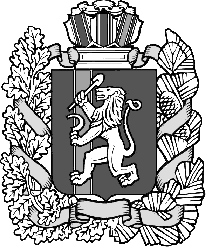 ДЗЕРЖИНСКОГО РАЙОНА КРАСНОЯРСКОГО КРАЯПОСТАНОВЛЕНИЕ 27.05.2021 г.                                            с. Шеломки                               №28-пОб утверждении перечня органов и организаций, которые согласовывают проекты организации дорожного движения автомобильных дорог местного значения В соответствии со ст. 18 Федерального закона от 06.10.2003 №131-ФЗ «Об общих принципах организации местного самоуправления в Российской Федерации», ст. 18 Федерального закона от 29.12.2017 №443-ФЗ «Об организации дорожного движения в Российской Федерации» и о внесении изменений в отдельные законодательные акты Российской Федерации», на основании ст. 6, 13 Устава Шеломковского сельсовета ПОСТАНОВЛЯЮ:1. Утвердить Перечень органов и организаций, которые согласовывают проекты организации дорожного движения, разрабатываемые для автомобильных дорог местного значения Шеломковского сельсовета Дзержинского района Красноярского края согласно приложению.2. Настоящее постановление вступает в силу со дня подписания. 3. Настоящее постановление опубликовать в печатном периодическом издании «Информационный вестник».Контроль за исполнением настоящего постановления оставляю за собой.Глава сельсовета                                                           С.В. Шестопалов.Приложение к Постановлению АдминистрацииШеломковского сельсовета от 27.05.2021г  №28- п Переченьорганов и организаций, которые согласовывают проекты организации дорожного движения, разрабатываемые для автомобильных дорог местного значения  Шеломковского сельсоветаОГИБДД МО МВД России «Дзержинский».